AVIS PUBLIC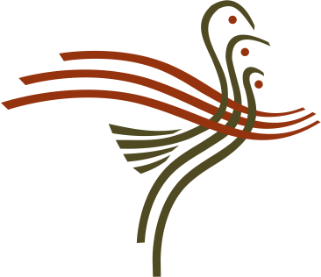 ENTRÉE EN VIGUEUR – Règlement numéro RE 602-05-2021 décrétant une dépense de 200 000$ et un emprunt de 200 000$ pour des travaux de réfection de la rue des Arpents Verts.Avis public est donné que lors d’une séance tenue le 13 juillet 2021, le conseil municipal de la Municipalité de Grenville-sur-la-Rouge a adopté le règlement numéro RE 602-05-2021 décrétant une dépense de 200 000$ et un emprunt de 200 000$ pour des travaux de réfection de la rue des Arpents Verts.Avis est aussi donné que ce règlement est déposé à l’hôtel de ville, au 88 rue des Érables, Grenville-sur-la-Rouge où toute personne intéressée peut en prendre connaissance pendant les heures de bureau en vigueur, soit du lundi au jeudi de 8h30 à 12h et de 13h à 16h30, ainsi que le vendredi de 8h30 à 13h00.Ce règlement entre en vigueur le jour de sa publication conformément à la Loi.DONNÉ À GRENVILLE-SUR-LA-ROUGE, ce 25 octobre 2021.PUBLIC NOTICEENTRY INTO FORCE - By-law number RE 602-05-2021 decreeing an expenditure of $200,000 and a loan of $200,000 for repair work on Arpents Verts street.Public notice is given that at a meeting held on July 13, 2021, the municipal council of the Municipality of Grenville-sur-la-Rouge adopted by-law number RE 602-05-2021 decreeing an expenditure of $200,000 and a loan of $200,000 for repair work on Arpents Verts street.Notice is also given that the by-law is deposited at the City Hall, at 88 rue des Érables, Grenville-sur-la-Rouge, where any interested person may take note of it during the hours of office in effect, from Monday to Thursday 8:30 a.m. to 12 p.m. and 1 p.m. to 4:30 p.m., as well as Friday 8:30 a.m. to 1 p.m.This by-law comes into force on the day of its publication in accordance with the Act.GIVEN AT GRENVILLE-SUR-LA-ROUGE, this October 25, 2021._____________________________Marc BeaulieuDirecteur GénéralDirector General